_______________________________________________________________________________________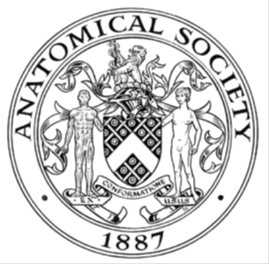                         AWARDEE REPORT FORM_______________________________________________________________________________________If submitted electronically, a type-written name is acceptable in place of a hand-written signatureFile: AS-Award-Report-Form-BLANKCO-SEAL-date110216-Amended AT-070818NAMENAMEOurania Thaleia SyminelakiOurania Thaleia SyminelakiOurania Thaleia SyminelakiUNIVERSITYUNIVERSITYThe University of EdinburghThe University of EdinburghThe University of EdinburghNAME OF AWARDNAME OF AWARDSymington Bequest Fund AwardSymington Bequest Fund AwardSymington Bequest Fund AwardPURPOSE OF AWARD conference/event attended/organised (full name) with city and dates.PURPOSE OF AWARD conference/event attended/organised (full name) with city and dates.PURPOSE OF AWARD conference/event attended/organised (full name) with city and dates.PURPOSE OF AWARD conference/event attended/organised (full name) with city and dates.PURPOSE OF AWARD conference/event attended/organised (full name) with city and dates.19th Congress of the International Federation of Associations of Anatomists, London, 9-11th August 201919th Congress of the International Federation of Associations of Anatomists, London, 9-11th August 201919th Congress of the International Federation of Associations of Anatomists, London, 9-11th August 201919th Congress of the International Federation of Associations of Anatomists, London, 9-11th August 201919th Congress of the International Federation of Associations of Anatomists, London, 9-11th August 2019REPORT: What were your anticipated benefits?REPORT: What were your anticipated benefits?REPORT: What were your anticipated benefits?REPORT: What were your anticipated benefits?REPORT: What were your anticipated benefits?My main aim was to have the opportunity to share my research on the ‘Vascular Territory of the Superior Auricular Artery’ with the larger audience. Therefore, I chose the IFAA conference which would facilitate interaction with academics, clinicians and researchers from all around the world.My main aim was to have the opportunity to share my research on the ‘Vascular Territory of the Superior Auricular Artery’ with the larger audience. Therefore, I chose the IFAA conference which would facilitate interaction with academics, clinicians and researchers from all around the world.My main aim was to have the opportunity to share my research on the ‘Vascular Territory of the Superior Auricular Artery’ with the larger audience. Therefore, I chose the IFAA conference which would facilitate interaction with academics, clinicians and researchers from all around the world.My main aim was to have the opportunity to share my research on the ‘Vascular Territory of the Superior Auricular Artery’ with the larger audience. Therefore, I chose the IFAA conference which would facilitate interaction with academics, clinicians and researchers from all around the world.My main aim was to have the opportunity to share my research on the ‘Vascular Territory of the Superior Auricular Artery’ with the larger audience. Therefore, I chose the IFAA conference which would facilitate interaction with academics, clinicians and researchers from all around the world.COMMENTS: Describe your experience at the conference / lab visit / course / seminar/ event.COMMENTS: Describe your experience at the conference / lab visit / course / seminar/ event.COMMENTS: Describe your experience at the conference / lab visit / course / seminar/ event.COMMENTS: Describe your experience at the conference / lab visit / course / seminar/ event.COMMENTS: Describe your experience at the conference / lab visit / course / seminar/ event.The conference was very well organised with a multitude of activities including lectures, presentations and workshops. I was also very happy to see such great interest in my poster and to discuss my research with colleagues who work in similar fields. The conference was very well organised with a multitude of activities including lectures, presentations and workshops. I was also very happy to see such great interest in my poster and to discuss my research with colleagues who work in similar fields. The conference was very well organised with a multitude of activities including lectures, presentations and workshops. I was also very happy to see such great interest in my poster and to discuss my research with colleagues who work in similar fields. The conference was very well organised with a multitude of activities including lectures, presentations and workshops. I was also very happy to see such great interest in my poster and to discuss my research with colleagues who work in similar fields. The conference was very well organised with a multitude of activities including lectures, presentations and workshops. I was also very happy to see such great interest in my poster and to discuss my research with colleagues who work in similar fields. REPORT: In relation to skills, what were the most important things you gained? (does not apply to equipment grant. For public engagement/outreach awards what did your audience gain and how did you evaluate success?REPORT: In relation to skills, what were the most important things you gained? (does not apply to equipment grant. For public engagement/outreach awards what did your audience gain and how did you evaluate success?REPORT: In relation to skills, what were the most important things you gained? (does not apply to equipment grant. For public engagement/outreach awards what did your audience gain and how did you evaluate success?REPORT: In relation to skills, what were the most important things you gained? (does not apply to equipment grant. For public engagement/outreach awards what did your audience gain and how did you evaluate success?REPORT: In relation to skills, what were the most important things you gained? (does not apply to equipment grant. For public engagement/outreach awards what did your audience gain and how did you evaluate success?I gained invaluable experience on preparing and presenting a poster and honed my communication skills.I gained invaluable experience on preparing and presenting a poster and honed my communication skills.I gained invaluable experience on preparing and presenting a poster and honed my communication skills.I gained invaluable experience on preparing and presenting a poster and honed my communication skills.I gained invaluable experience on preparing and presenting a poster and honed my communication skills.REPORT: How do you think you will put this learning experience into practice in the future? For public engagement/outreach awards how with the materials/knowledge generated by this activity be used in the future?REPORT: How do you think you will put this learning experience into practice in the future? For public engagement/outreach awards how with the materials/knowledge generated by this activity be used in the future?REPORT: How do you think you will put this learning experience into practice in the future? For public engagement/outreach awards how with the materials/knowledge generated by this activity be used in the future?REPORT: How do you think you will put this learning experience into practice in the future? For public engagement/outreach awards how with the materials/knowledge generated by this activity be used in the future?REPORT: How do you think you will put this learning experience into practice in the future? For public engagement/outreach awards how with the materials/knowledge generated by this activity be used in the future?I realised that I need to spend equal time thinking of how I will communicate my research verbally as well as how I will display it on a poster, since people rarely have enough time to read a whole poster at such big conferences. In the future I will prepare in advance a two-minute summary or elevator pitch, as I feel this will enhance my future presentations.I realised that I need to spend equal time thinking of how I will communicate my research verbally as well as how I will display it on a poster, since people rarely have enough time to read a whole poster at such big conferences. In the future I will prepare in advance a two-minute summary or elevator pitch, as I feel this will enhance my future presentations.I realised that I need to spend equal time thinking of how I will communicate my research verbally as well as how I will display it on a poster, since people rarely have enough time to read a whole poster at such big conferences. In the future I will prepare in advance a two-minute summary or elevator pitch, as I feel this will enhance my future presentations.I realised that I need to spend equal time thinking of how I will communicate my research verbally as well as how I will display it on a poster, since people rarely have enough time to read a whole poster at such big conferences. In the future I will prepare in advance a two-minute summary or elevator pitch, as I feel this will enhance my future presentations.I realised that I need to spend equal time thinking of how I will communicate my research verbally as well as how I will display it on a poster, since people rarely have enough time to read a whole poster at such big conferences. In the future I will prepare in advance a two-minute summary or elevator pitch, as I feel this will enhance my future presentations.Data Protection/GDPR: I consent to the data included in this submission being collected, processed and stored by the Anatomical Society. Data Protection/GDPR: I consent to the data included in this submission being collected, processed and stored by the Anatomical Society. Data Protection/GDPR: I consent to the data included in this submission being collected, processed and stored by the Anatomical Society. Data Protection/GDPR: I consent to the data included in this submission being collected, processed and stored by the Anatomical Society. Data Protection/GDPR: I consent to the data included in this submission being collected, processed and stored by the Anatomical Society. YESYESYESYESYESGraphical Images: If you include graphical images you must obtain consent from people appearing in any photos and confirm that you have consent. A consent statement from you must accompany each report if relevant. A short narrative should accompany the image.Graphical Images: If you include graphical images you must obtain consent from people appearing in any photos and confirm that you have consent. A consent statement from you must accompany each report if relevant. A short narrative should accompany the image.Graphical Images: If you include graphical images you must obtain consent from people appearing in any photos and confirm that you have consent. A consent statement from you must accompany each report if relevant. A short narrative should accompany the image.Graphical Images: If you include graphical images you must obtain consent from people appearing in any photos and confirm that you have consent. A consent statement from you must accompany each report if relevant. A short narrative should accompany the image.Graphical Images: If you include graphical images you must obtain consent from people appearing in any photos and confirm that you have consent. A consent statement from you must accompany each report if relevant. A short narrative should accompany the image.NANANANANACopyright: If you submit images you must either own the copyright to the image or have gained the explicit permission of the copyright holder for the image to be submitted as part of the report for upload to the Society’s website, Newsletter, social media and so forth. A copyright statement must accompany each report if relevant. Copyright: If you submit images you must either own the copyright to the image or have gained the explicit permission of the copyright holder for the image to be submitted as part of the report for upload to the Society’s website, Newsletter, social media and so forth. A copyright statement must accompany each report if relevant. Copyright: If you submit images you must either own the copyright to the image or have gained the explicit permission of the copyright holder for the image to be submitted as part of the report for upload to the Society’s website, Newsletter, social media and so forth. A copyright statement must accompany each report if relevant. Copyright: If you submit images you must either own the copyright to the image or have gained the explicit permission of the copyright holder for the image to be submitted as part of the report for upload to the Society’s website, Newsletter, social media and so forth. A copyright statement must accompany each report if relevant. Copyright: If you submit images you must either own the copyright to the image or have gained the explicit permission of the copyright holder for the image to be submitted as part of the report for upload to the Society’s website, Newsletter, social media and so forth. A copyright statement must accompany each report if relevant. NANANANANASIGNATUREOurania Thaleia SyminelakiOurania Thaleia SyminelakiDATE27/8/2019